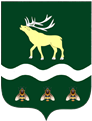 АДМИНИСТРАЦИЯЯКОВЛЕВСКОГО МУНИЦИПАЛЬНОГО РАЙОНА ПРИМОРСКОГО КРАЯ ПОСТАНОВЛЕНИЕ О порядке доведения информации о термических точках и предоставления отчетных документов диспетчером единой дежурно-диспетчерской службы Яковлевского района в пожароопасный периодВ соответствии с Федеральным законом Российской Федерации от 21.12.1994 № 68-ФЗ «О защите населения и территорий от чрезвычайных ситуаций природного и техногенного характера», от 21.12.1994 № 69-ФЗ «О пожарной безопасности», Постановлением Правительства РФ от 30.12.2003 № 794 «О единой государственной системе предупреждения и ликвидации чрезвычайных ситуаций», в целях координации действий дежурных служб, аварийно-спасательных и пожарных формирований района, оперативного сбора информации, организации экстренного реагирования глав сельских поселений, собственников земель, на которых функционируют природные пожары или выявлена угроза возникновения природных пожаров на территории Яковлевского муниципального района, Администрация Яковлевского муниципального районаПОСТАНОВЛЯЕТ:1. Утвердить Положение «О порядке доведения информации о термических точках и предоставления отчетных документов диспетчером единой дежурно-диспетчерской службы Яковлевского района (далее – ЕДДС) в пожароопасный период (приложение №1).2. Утвердить порядок организации работы диспетчера ЕДДС по проверке термических точек, выявленных в результате проведения космического мониторинга (приложение № 2).3. Утвердить порядок организации реагирования на информацию о термических точках (приложение № 3).4. Руководителю аппарата Администрации Яковлевского муниципального района (Сомовой О.В.) обеспечить размещение настоящего постановления на официальном сайте Администрации района.5. Контроль исполнения настоящего постановления возложить на первого заместителя главы Администрации Яковлевского муниципального района Коренчук А.А.Глава района – Глава АдминистрацииЯковлевского муниципального района                                               Н.В. ВязовикПриложение №1к постановлению АдминистрацииЯковлевского муниципального районаот___05.03.2021__ №___87-паПоложение«О порядке доведения информации о термических точках и представления отчетных документов диспетчером единой дежурно-диспетчерской службы Яковлевского муниципального района»1. При получении оперативных данных (космического мониторинга МЧС России по ПК) о местонахождении термических точек и их местоположении относительно населенных пунктов единая дежурно-диспетчерская служба  Яковлевского муниципального района (далее – ЕДДС) осуществляет:1.1. Доведение информации о местонахождении очагов природных пожаров (термических точках) до глав администраций (председателей КЧС), собственников территорий (участков) на которых обнаружены очаги природных пожаров (термические точки), пожарных гарнизонов (частей) и других заинтересованных должностных лиц;1.2. Сбор и обобщение информации о складывающейся обстановке по природным пожарам на территории муниципального образования от оперативных групп по контролю за очагами природных пожаров (подтверждению термических точек), дежурных служб органов исполнительной власти (руководителей), находящихся на подконтрольной территории муниципального района, собственников территорий (участков), на которых обнаружены очаги природных пожаров (термические точки), пожарных гарнизонов (частей);1.3. Доведение информации о результатах подтверждения термических точек и принимаемых мер до оперативного дежурного центра управления кризисными ситуациями Приморского края (далее ОДС ЦУКС ПК);1.4. Привлечение сил и средств, находящихся в ведении муниципального района, для контроля за выявлением очагов природных пожаров (подтверждения термических точек) и их ликвидации;1.5. Контроль за убытием сил и средств на ликвидацию очагов природных пожаров.2. Для проверки термических точек в 5-ти км зоне от населенных пунктов на территории муниципального района формируются оперативные группы (ОГ) от органов МЧС России, функциональных и территориальных подсистем РСЧС, а также собственников (территорий, участков и т.д.), Администрации муниципального района, сельских поселений для оперативного выезда и идентификации термических точек, результаты проверки которых доводятся до диспетчера ЕДДС.Если термическая точка подтверждается как пожар, то ОГ определяет площадь пожара, направление и скорость распространения огня.Полученную информацию по подтвердившимся термическим точкам диспетчер ЕДДС доводит до вышестоящих органов управления, органов управления функциональных подсистем РСЧС и руководителей муниципального района.3. ЕДДС в отчетных документах по результатам подтверждения термических точек в обязательном порядке указывает:время получения информации о термической точке от ОД ЦУКС ПК;время доведения информации о термической точке до конечных потребителей (собственников территорий);время прибытия подразделений (выделенных для подтверждения термической точки) в район обнаружения термической точки;время доклада о результатах подтверждения термической точки;Состав сил и средств, привлекаемых собственниками территорий (земель), с указанием Ф.И.О. и номеров телефонов руководителя тушения природного пожара.Общий порядок организации работы диспетчера ЕДДС при проверке термических точек, выявленных в результате космического мониторинга, изложен в Приложении 2. Временные нормативы доведения информации о термических точках указаны в Порядке организации реагирования на информацию о термических точках (Приложение 3).4. Для контроля за тушением пожаров направляются ОГ, в перечень задач которых входит: установление даты (времени) возникновения пожара (кем обнаружен, время доведения информации до органа управления (главы муниципального образования);анализ эффективности ведения разведки, в том числе воздушными судами, в зависимости от класса пожарной опасности;определение органа управления, в зависимости от принадлежности земель, принимающего решение на тушение природного пожара (кем, в какое время, какими силами);установление времени начала реагирования на пожар сил и средств, определение их достаточности, своевременности прибытия;установление площади пожара, подготовка прогноза его развития в соответствии со складывающейся обстановкой;анализ достаточности привлекаемых сил и средств, наличие резерва, в том числе по реагированию на вновь возникающие пожары;анализ возможной угрозы населенным пунктам, объектам экономики, инфраструктуры;анализ достаточности принимаемых мер по недопущению распространения огня на населенные пункты, объекты экономики, инфраструктуры;осуществление мероприятий по защите населенных пунктов, находящихся в зоне пожара;организация работы с населением, порядок его первоочередного жизнеобеспечения;организация управления, взаимодействия, связи, материально-технического обеспечения.5. Председатель КЧС и ОПБ Администрации Яковлевского муниципального района организует:работу и руководство оперативным штабом муниципального образования в случае возникновения ЧС, вызванных природными пожарами (угрозе возникновения ЧС, вызванных природными пожарами);контроль за проведением противопожарных мероприятий и ликвидацией очагов природных пожаров на подконтрольной территории;взаимодействие ЕДДС с органами военного командования, пунктами диспетчерского управления лесничеств, РДС, другими собственниками, находящихся на территории муниципального образования по вопросам мониторинга обстановки по природным пожарам, реагирования и ликвидации очагов природных пожаров.6. Реагирование сил и средств на природные пожарыПри подтверждении термической точки как пожара, реагирование сил и средств осуществляется в соответствии со сводными планами тушения лесных пожаров на территории Приморского края, согласованных с Рослесхозом.Привлечение дополнительной группировки сил и средств пожаротушения осуществляется в соответствии со складывающейся лесопожарной обстановкой, классами пожарной опасности и прогнозами ухудшения погодных условий.В случае ухудшения пожароопасной обстановки, независимо от класса пожарной опасности лесов по условиям погоды (при возникновении лесных пожаров, которые не могут быть ликвидированы силами лесопожарных формирований на территории соответствующего лесничества), к ликвидации лесных пожаров привлекаются дополнительные лесопожарные формирования в рамках межрайонного маневрирования силами и средствами с других подразделений в количестве, необходимом для своевременного реагирования на возникающие лесные пожары с учетом возможного прогноза пожарной опасности по погоде. Решение о необходимости маневрирования принимается межведомственными оперативными штабами или должностным лицом, обеспечивающим руководство тушения лесных пожаров.Приложение № 2к постановлению АдминистрацииЯковлевского муниципального района                                                                               от      05.03.2021   №     87- па                           ПОРЯДОКорганизации работы диспетчера ЕДДС Яковлевского муниципального района по проверке термических точек,выявленных в результате проведения космического мониторинга«Ч» -время окончания пролета космического аппаратаПриложение № 3к постановлению АдминистрацииЯковлевского муниципального района                                                                                    от       05.03.2021   №   87 - паПОРЯДОКорганизации реагирования на информацию о термических точкахот05.03.2021с. Яковлевка№  87-па№ п/пСпециалист Организация и проверка реагирования по термическим точкамНормативное время выполненияНормативное время выполненияРеальное время выполненияРеальное время выполненияОтрабатываемые документыВыводы№ п/пСпециалист Организация и проверка реагирования по термическим точкампродолжитель-ностьоперативноеастрономи-ческоеоперативноеОтрабатываемые документыВыводы1.Диспетчер ЕДДС Получение данных космического мониторинга и работа с ними: получение данных от  ГУ МЧС России по Приморскому краю;определение собственника территории,  на которой обнаружены термические точки;доведение оперативных данных по термическим точкам (по результатам каждого пролета) до:- главы Яковлевского муниципального района;- глав сельских поселений Яковлевского муниципального района;- собственников территорий,  на которой  обнаружены  термические точки;- пожарных гарнизонов (пожарных частей);- при необходимости до должностных лиц, определенных главой Яковлевского МР.Уточняет у главы Яковлевского муниципального района (председателя КЧС и ОПБ):дополнительный перечень должностных лиц для доведения информации о термических точках;необходимость оповещения населения об угрозе природного пожара (перечень населенных пунктов подлежащих оповещению);районы эвакуации (в случае принятия решения на эвакуацию населения).3. Уточнение данных у собственника (арендатора) земли:- получение информации от специалиста по мониторингу и прогнозированию  и задачи от начальника смены по организации работы по проверке реагирования на опасные термической точки;- организация работы по проверке конкретной опасной термической точки;- время получения информации по опасной термической точке (источник информации, вид полученной информации, ФИО, номер телефона);- время принятия решения на отправку ОГ, кем принималось решение;- время убытия ОГ к месту пожара, в каком составе;- расстояние до места пожара, время прибытия;- вид пожара, площадь пожара, прогноз развития обстановки;- необходимость сил и средств для ликвидации пожара;- угроза перехода пожара на населенные пункты.4. Уточнение информации в местного гарнизона пожарной охраны:получение информации по опасной термической точке (время получения информации, источник информации, вид полученной информации, ФИО, номер телефона);доведение информации до пожарной части (время доведения информации, номер пожарной части);привлекался ли пожарный расчет для подтверждения опасной термической точки (расстояние до термической точки, кто убыл, количество человек, время убытия, время прибытия на место обнаружения опасной термической точки, качественная характеристика термической точки).При привлечении  сил и средств  пожарного гарнизона для ликвидации пожара:время принятия решения на привлечение  сил и средств, кем принималось решение;время убытия  сил и средств  к месту пожара;состав сил и средств, от кого выделялись;расстояние до места пожара, время прибытия, в каком составе;вид пожара, площадь пожара, прогноз развития обстановки;достаточность  сил и средств  для ликвидации пожара;угроза перехода пожара на населенные пунктынеобходимость наращивания группировки  сил и средств, способ их доставки, время доставки.контролирует убытие оперативных групп (выделенных собственниками территорий,  главами сельских поселений Яковлевского муниципального района, ГКУ «32 отряд ППС ПК по охране Яковлевского МР») на место возникновения термических точек;получает от собственников (глав сельских поселений, пожарных горнизонов, оперативных групп) данные о подтверждении термических точек (по результатам каждого пролета);5. Уточнение информации по  силам и средствам  у руководителя лесничества (РТП), при подтверждении термической точки, как природный пожар:время принятия решения на привлечение  сил и средств, кем принималось решение;время убытия  сил и средств к месту пожара;состав сил и средств, от кого выделялись;расстояние до места пожара, время прибытия, в каком составе;вид пожара, площадь пожара, прогноз развития обстановки;достаточность  сил и средств для ликвидации пожара;угроза перехода пожара на населенные пункты.проводилось ли наращивание группировки  сил и средств (по какой причине, когда, откуда прибывал личный состав, его оснащенность);необходимость наращивания группировки  сил и средств, способ их доставки, время доставки.обобщение данных о подтверждении термических точек (по результатам каждого пролета);отправка данных  о подтверждении термических точек в  ГУ МЧС России по Приморскому краю.0.150.050.050.050.050.050.15Ч+0.59-2.14Ч+1.14-2.29Ч+1.19-2.34Ч+1.24-2.39Ч+1.29-2.44Ч+1.39-5.54Ч+1.39-5.54Ч+1.59-6.14Сводная таблица термических точек на территории Яковлевского муниципального района№ п/пОсновные мероприятияОтветственный исполнительОтводимое времяВремя выполнения мероприятийВремя выполнения мероприятийВремя выполнения мероприятийПримечание1.Доведение информации о термических точках до собственников территорийЕДДС15 минут«Ч» + 15 минут«Ч» + 15 минут«Ч» + 15 минутВремя «Ч» - время получения оперативным дежурным (диспетчером) ЕДДС информации о термических точках2.Убытие ОГ (выделенных собственниками территорий, главами администраций, ПЧ) на место возникновения термических точекОГ ПГ (ПЧ), главы администраций, лесничества, собственники10 минут«Ч» + 25 минут«Ч» + 25 минут«Ч» + 25 минутОчередность выезда ОГ по контролю за термическими точками зависит от возможного риска, представляемого термической точкой3.Контроль убытия ОГ (п.2)ЕДДС5 минут«Ч» + 30 минут«Ч» + 30 минут«Ч» + 30 минут4. Проверка информации о термической точкеОперативные группы по контролю за термическими точкамиПри нахождении ТТ на удалении не более 10 км – не более 30 минут; на удалении не более 520 км – не более 1 часа 30 минут; на удалении более 520 км – не более 3 часов. *При нахождении ТТ на удалении не более 10 кмПри нахождении ТТ на удалении не более 50 кмПри нахождении ТТ на удалении более 50 км1. Подтверждение термической точки.2. Доведение сведений  до собственников земель.3. Уточнение принимаемых мер.*При работе с термическими точками в труднодоступных местах время представления анализа увеличивать на коэффициент 1,5При нахождении ТТ на удалении не более 10 км – не более 30 минут; на удалении не более 520 км – не более 1 часа 30 минут; на удалении более 520 км – не более 3 часов. *«Ч» + 1 час«Ч»+2 часа «Ч»+3 часа 30 минут1. Подтверждение термической точки.2. Доведение сведений  до собственников земель.3. Уточнение принимаемых мер.*При работе с термическими точками в труднодоступных местах время представления анализа увеличивать на коэффициент 1,55.Доклад ОГ о результатах проверки термической точкиОперативные группы по контролю за термическими точками10 минут«Ч»+1 час 10 минут«Ч»+2 часа 10 минут«Ч»+3 часа 40 минут6. Контроль за убытием сил и средств на ликвидацию очагов природных пожаровЕДДС5 минут«Ч»+1 час 15 минут«Ч»+2 часа 15 минут«Ч»+3 часа 45 минут7.Обобщение результатов проверки термических точек и отправка информации в ОДС ЦУКС ГУ по Приморскому краюЕДДС15 минут«Ч»+1 час 30 минут«Ч»+2 часа 30 минут«Ч»+ 4 часаПредоставление отчетных материалов по результатам проверки термических точек